ETSI GS NFV-TST 010 V..1 (2023-0)Network Functions Virtualisation (NFV) Release ;Testing;API Conformance Testing Specification<DisclaimerThe present document has been produced and approved by the Network Functions Virtualisation (NFV) ETSI Industry Specification Group (ISG) and represents the views of those members who participated in this ISG.
It does not necessarily represent the views of the entire ETSI membership.Group SpecificationReferenceRGS/NFV-TST010ed1KeywordsAPI, conformance, NFV, testingETSI650 Route des LuciolesF-06921 Sophia Antipolis Cedex - FRANCETel.: +33 4 92 94 42 00   Fax: +33 4 93 65 47 16Siret N° 348 623 562 00017 - APE 7112BAssociation à but non lucratif enregistrée à laSous-Préfecture de Grasse (06) N° w061004871Important noticeThe present document can be downloaded from:
http://www.etsi.org/standards-searchThe present document may be made available in electronic versions and/or in print. The content of any electronic and/or print versions of the present document shall not be modified without the prior written authorization of ETSI. In case of any existing or perceived difference in contents between such versions and/or in print, the prevailing version of an ETSI deliverable is the one made publicly available in PDF format at www.etsi.org/deliver.Users of the present document should be aware that the document may be subject to revision or change of status. Information on the current status of this and other ETSI documents is available at https://portal.etsi.org/TB/ETSIDeliverableStatus.aspxIf you find errors in the present document, please send your comment to one of the following services:
https://portal.etsi.org/People/CommiteeSupportStaff.aspxIf you find a security vulnerability in the present document, please report it through our Coordinated Vulnerability Disclosure Program:https://www.etsi.org/standards/coordinated-vulnerability-disclosureNotice of disclaimer & limitation of liabilityThe information provided in the present deliverable is directed solely to professionals who have the appropriate degree of experience to understand and interpret its content in accordance with generally accepted engineering or other professional standard and applicable regulations. No recommendation as to products and services or vendors is made or should be implied.No representation or warranty is made that this deliverable is technically accurate or sufficient or conforms to any law and/or governmental rule and/or regulation and further, no representation or warranty is made of merchantability or fitness for any particular purpose or against infringement of intellectual property rights.In no event shall ETSI be held liable for loss of profits or any other incidental or consequential damages.Any software contained in this deliverable is provided "AS IS" with no warranties, express or implied, including but not limited to, the warranties of merchantability, fitness for a particular purpose and non-infringement of intellectual property rights and ETSI shall not be held liable in any event for any damages whatsoever (including, without limitation, damages for loss of profits, business interruption, loss of information, or any other pecuniary loss) arising out of or related to the use of or inability to use the software.Copyright NotificationNo part may be reproduced or utilized in any form or by any means, electronic or mechanical, including photocopying and microfilm except as authorized by written permission of ETSI.
The content of the PDF version shall not be modified without the written authorization of ETSI.
The copyright and the foregoing restriction extend to reproduction in all media.© ETSI 2022.All rights reserved.
ContentsIntellectual Property Rights	5Foreword	5Modal verbs terminology	5Introduction	51	Scope	62	References	62.1	Normative references	62.2	Informative references	73	Definition of terms, symbols and abbreviations	73.1	Terms	73.2	Symbols	73.3	Abbreviations	74	Methodology	84.1	General	84.2	System Under Test (SUT)	84.3	Test configurations	84.3.1	General	84.3.2	Config_prod_VE	94.3.3	Config_prod_VNFM	104.3.4	Config_prod_NFVO	104.3.5	Config_prod_VNFM_GRANT	114.3.6	Config_prod_Notif_Endpoint	114.3.7	Config_prod_NFV-MANO	124.4	Void	134.5	Generic Test Description	134.5.1	General	134.5.2	Test Description format	134.5.3	Scope of the tests	144.5.3.1	General	144.5.3.2	General characteristics of the reference points	154.5.3.3	Basic behaviours of the API producer/consumer and verification steps	164.5.3.3.0	Introduction	164.5.3.3.1	Producer sends event triggered notifications based on consumer subscriptions	164.5.3.3.2	Producer sends periodic notifications based on the consumer subscriptions	184.5.3.3.3	Producer executes the requested API operation	194.5.3.3.4	Consumer fetches the files/package info	204.5.3.4	Workflow test considerations	224.5.4	Verification	224.5.4.0	Introduction	224.5.4.1	Common verification aspects	224.5.4.2	Verification aspects for individual API	234.5.4.3	Verification aspects not considered	245	Void	246	Void	247	Void	25Annex A (informative):	Known Issues	26Annex B (informative):	Workflow Test Descriptions	27Annex C:	Void	28Annex D (normative):	Word format presentation of the test suite for the Os-Ma-nfvo Reference Point	29Annex E (normative):	Word format presentation of the test suite for the Ve-Vnfm Reference Point	30Annex F (normative):	Word format presentation of the test suite for the Or-Vnfm Reference Point	31Annex G (normative):	Word format presentation of the test suite for NFV-MANO Management	32Annex H (normative):	Word format presentation of the test suite for the Or-Or reference point	33H.1	General	33H.2	SOL011 NSD Management	33H.3	SOL011 NS Lifecycle Management	33H.4	SOL011 NS Performance Management	33H.5	SOL011 NS Fault Management	34Annex I (normative):	Word format presentation of the test suite for NFV-MANO Policy Management	35Annex J (informative):	Change History	36History	37Intellectual Property Rights Essential patents IPRs essential or potentially essential to normative deliverables may have been declared to ETSI. The declarations pertaining to these essential IPRs, if any, are publicly available for ETSI members and non-members, and can be found in ETSI SR 000 314: "Intellectual Property Rights (IPRs); Essential, or potentially Essential, IPRs notified to ETSI in respect of ETSI standards", which is available from the ETSI Secretariat. Latest updates are available on the ETSI Web server (https://ipr.etsi.org/).Pursuant to the ETSI Directives including the ETSI IPR Policy, no investigation regarding the essentiality of IPRs, including IPR searches, has been carried out by ETSI. No guarantee can be given as to the existence of other IPRs not referenced in ETSI SR 000 314 (or the updates on the ETSI Web server) which are, or may be, or may become, essential to the present document.TrademarksThe present document may include trademarks and/or tradenames which are asserted and/or registered by their owners. ETSI claims no ownership of these except for any which are indicated as being the property of ETSI, and conveys no right to use or reproduce any trademark and/or tradename. Mention of those trademarks in the present document does not constitute an endorsement by ETSI of products, services or organizations associated with those trademarks.DECT™, PLUGTESTS™, UMTS™ and the ETSI logo are trademarks of ETSI registered for the benefit of its Members. 3GPP™ and LTE™ are trademarks of ETSI registered for the benefit of its Members and of the 3GPP Organizational Partners. oneM2M™ logo is a trademark of ETSI registered for the benefit of its Members and of the oneM2M Partners. GSM® and the GSM logo are trademarks registered and owned by the GSM Association.Foreword This Group Specification (GS) has been produced by ETSI Industry Specification Group (ISG) Network Functions Virtualisation (NFV).Modal verbs terminologyIn the present document "shall", "shall not", "should", "should not", "may", "need not", "will", "will not", "can" and "cannot" are to be interpreted as described in clause 3.2 of the ETSI Drafting Rules (Verbal forms for the expression of provisions)."must" and "must not" are NOT allowed in ETSI deliverables except when used in direct citation.Introduction The interoperability among the functional entities which supports the requirements and functionalities specified in ETSI NFV deliverables is one of the key and most important aspect to develop and deploy the NFV environment. In order to achieve such interoperability, ETSI GR NFV-TST 007 [i.1] specifies the methodologies and test scenario for the testing of interoperability mainly based on the ETSI NFV IFA specification series which specifies the reference point/interface and functional requirements. At the same time, the validation of the NFV specification compliance of each functional entities is also key aspects to be ensured for the interoperability, in particular protocol solution/API level. Therefore, the present document specifies the API conformance testing.1	Scope The present document specifies methodologies of conformance test including Test Descriptions for NFV implementations with interfaces specified in NFV specifications: ETSI GS NFV-SOL 002 [2] for the Ve-Vnfm reference point, ETSI GS NFV-SOL 003 [1] for the Or-Vnfm reference point and ETSI GS NFV-SOL 005 [3] for the Os-Ma-Nfvo reference point. Furthermore, the following specifications are also supported for conformance: ETSI GS NFV-SOL 009 [7] for the management of NFV-MANO, ETSI GS NFV-SOL 011 [8] for the Or-Or reference point, and ETSI GS NFV-SOL 012 [9] for the policy management interface.Each ETSI NFV SOL deliverable specifies a set of interfaces built on the RESTful approach and meant to be used over the HTTP protocol. The aim of the present document is to define the methodologies and the procedures with Test Descriptions to test conformance of the exchanged HTTP payloads and the implementation of required actions for one or more of the available interfaces within a reference point.Since the targets of the testing are functionality (semantic checks) and the HTTP payloads (syntax checks), methodologies, including test suite(s) and/or any technologies from any organizations (in particular Open Source Initiatives) that can improve or help the (automated) test execution are also considered as being in the scope of the present document.2	References 2.1	Normative references References are either specific (identified by date of publication and/or edition number or version number) or non-specific. For specific references, only the cited version applies. For non-specific references, the latest version of the referenced document (including any amendments) applies.Referenced documents which are not found to be publicly available in the expected location might be found at https://docbox.etsi.org/Reference/.NOTE:	While any hyperlinks included in this clause were valid at the time of publication, ETSI cannot guarantee their long term validity.The following referenced documents are necessary for the application of the present document.[1]	ETSI GS NFV-SOL 003 (V3.6.1): "Network Functions Virtualisation (NFV) Release 3; Protocols and Data Models; RESTful protocols specification for the Or-Vnfm Reference Point".[2]	ETSI GS NFV-SOL 002 (V3.6.1): "Network Functions Virtualisation (NFV) Release 3; Protocols and Data Models; RESTful protocols specification for the Ve-Vnfm Reference Point".[3]	ETSI GS NFV-SOL 005 (V3.6.1): "Network Functions Virtualisation (NFV) Release 3; Protocols and Data Models; RESTful protocols specification for the Os-Ma-nfvo Reference Point".[4]	ETSI GS NFV-TST 002 (V1.1.1): "Network Functions Virtualisation (NFV); Testing Methodology; Report on NFV Interoperability Testing Methodology".[5]	ETSI GS NFV-SOL 013 (V3.5.1): "Network Functions Virtualisation (NFV) Release 3; Protocols and Data Models; Specification of common aspects for RESTful NFV MANO APIs".[6]	ETSI GS NFV-SOL 001 (V3.6.1): "Network Functions Virtualisation (NFV) Release 3; Protocols and Data Models; NFV descriptors based on TOSCA specification".[7]	ETSI GS NFV-SOL 009 (V3.6.1): "Network Functions Virtualisation (NFV) Release 3; Protocols and Data Models: RESTful protocols specification for the management of NFV-MANO".[8]	ETSI GS NFV-SOL 011 (V3.3.1): "Network Functions Virtualisation (NFV) Release 3; Protocols and Data Models; RESTful protocols specification for the Or-Or Reference Point".[9]	ETSI GS NFV-SOL 012 (V3.4.1): "Network Functions Virtualisation (NFV) Release 3; Protocols and Data Models; RESTful protocols specification for the Policy Management Interface".2.2	Informative references References are either specific (identified by date of publication and/or edition number or version number) or non-specific. For specific references, only the cited version applies. For non-specific references, the latest version of the referenced document (including any amendments) applies.NOTE:	While any hyperlinks included in this clause were valid at the time of publication, ETSI cannot guarantee their long term validity.The following referenced documents are not necessary for the application of the present document but they assist the user with regard to a particular subject area.[i.1]	ETSI GR NFV-TST 007 (V3.1.1): "Network Functions Virtualisation (NFV) Release 3; Testing; Guidelines on Interoperability Testing for MANO".[i.2]	Robot Framework.NOTE:	Available at http://robotframework.org.[i.3]	Robot2doc tool.NOTE:	Available at https://forge.etsi.org/rep/forge-tools/robot2doc.3	Definition of terms, symbols and abbreviations 3.1	TermsFor the purposes of the present document, the following terms apply:Test Description (TD): set of information required to define/run the API conformance test and to realize the verdict for the API conformance test3.2	Symbols Void.3.3	Abbreviations For the purposes of the present document, the following abbreviations apply:API	Application Programming InterfaceAUT	API Under TestEM	Element ManagerFUT	Function Under TestIUT	Implementation Under TestLCM	Life Cycle ManagementLCOG	Lifecycle Operation GrantingNFVI	NFV InfrastructureNFVO	NFV OrchestratorNS	Network ServiceNSD	Network Service DescriptorOCC	OCCurrencePM	Performance ManagementPNF	Physical Network FunctionPNFD	PNF DescriptorSUT	System Under TestTD	Test DescriptionTLS	Transport Layer SecurityVE	Virtual ElementVIM	Virtualised Infrastructure ManagerVNF	Virtual Network FunctionVNFD	VNF DescriptorVNFM	VNF ManagerVRQAN	Virtualised Resources Quota Available Notification4	Methodology 4.1	General The purpose of general conformance testing is to determine to what extent an implementation of a standard conforms to the requirements of that standard. Concepts from ETSI GS NFV-TST 002 [4] are used in the present document. The important factors which characterize conformance testing are as follows:the System or Implementation Under Test (SUT or IUT) defines the boundaries (open interfaces) for testing;the conformance test system is a specialized tool (system) built for the purpose of testing and on which specific test scripts can be run; the SUT comes from a single supplier (or, at least, a single product line); the tests are executed by a dedicated test system that has full control of the SUT and the ability to observe all communications from the SUT; the tests are performed at open standardized interfaces that are not (usually) accessible to a normal user (i.e. they are specified at the protocol level); the tests are specified at the detailed protocol level and are not usually based on functionality as experienced by a user;the tests verify responses or related request operations from SUT and also verify notifications when appropriate. 4.2	System Under Test (SUT)The system under test is identified by an implementation of the function under test producing or consuming the API under test e.g. in the case of the Or-vnfm reference point the function under test may be either a NFVO implementation or a VNFM implementation.The function shall be tested in isolation with respect to other functional blocks in a NFV platform, to guarantee that the outcomes of the conformance tests are not result of interoperability issues with other components.4.3	Test configurations4.3.1	General In accordance with clause 1, the scope of the present document is to define a testing methodology and test suite for both the conformant protocol exchange (i.e. valid serialization and order of messages) and the initialization or execution of the functionalities mandated for each protocol operation, including the conformant management of internal state.In order to enable the FUT to correctly execute the operations mandated the FUT shall be tested while being executed in a test environment (TSTENV) which provides all the functional elements needed for the correct outcome of the operation. NOTE:	For example, to correctly execute an instantiation a VNFM requires evaluation in a test environment which provides a VIM and NFVI plus the NFVO to grant the operation.The test system shall provide the implementation of an API Consumer and a Notification Endpoint for the API Under Test (AUT). Moreover, the test configuration may contain observation interfaces between the Test System and the FUT or any other functional block which is part of the test environment. The specification of the mentioned observation interfaces is out of the scope of the present document. Stimuli to the FUT shall be injected by the Test System via the AUT only.Conformance checks on the status and outcome of the operations triggered by the protocol shall be verified by the Test System by means of:read operations issued via the AUT; orreception of notifications on the Notification Endpoint exposed by the test system; or other test interfaces to support triggers or verifications.Figure 4.3.1-1: Generic SUT configurationThe test configurations specified in clause 4.3 fulfil the needs of Test Descriptions specified in annexes D, E, F, G, H and I contained in archive gs_nfv-tst010v030601p0.zip which accompanies the present document for the different FUTs and AUTs in scope of the present document.4.3.2	Config_prod_VEThe configuration config_prod_VE shall be implemented to test APIs which are produced by FUTs in a VNF or EM. The test environment of the VNF/EM is the NFVI where the test is executed.Figure 4.3.2-1: Configuration for tests of APIs with the FUTs as Producer run in a VNF/EM4.3.3	Config_prod_VNFMThe configuration config_prod_VNFM shall be implemented to test APIs produced by FUTs which implement a VNFM. The test environment of the virtual element is the NFVI where the VE is executed.Figure 4.3.3-1: Configuration for tests of APIs with VNFM as Producer4.3.4	Config_prod_NFVOThe configuration config_prod_NFVO shall be implemented to test APIs produced by FUTs which implement a NFVO. The test environment of the virtual element is an NFV platform providing VNFM, VIM and NFVI.Figure 4.3.4-1: Configuration for tests of APIs with NFVO as Producer4.3.5	Config_prod_VNFM_GRANTThe configuration config_prod_VNFM_GRANT shall be implemented to test APIs produced by FUTs which implement a VNFM for VNF LCM test cases where an Operation Grant is needed. The test environment of the virtual element is composed by the NFVI where the VE is executed and a NFVO component exposing the VNF Lifecyle Operation Granting API.Figure 4.3.5-1: Configuration for tests of APIs with VNFM as Producer, 
where the VNFLifecycleOperationGranting API is required4.3.6	Config_prod_Notif_EndpointThe configuration config_prod_Notif_Endpoint shall be implemented to test any notification endpoint. The test environment of the virtual element is an NFV platform providing an API Provider.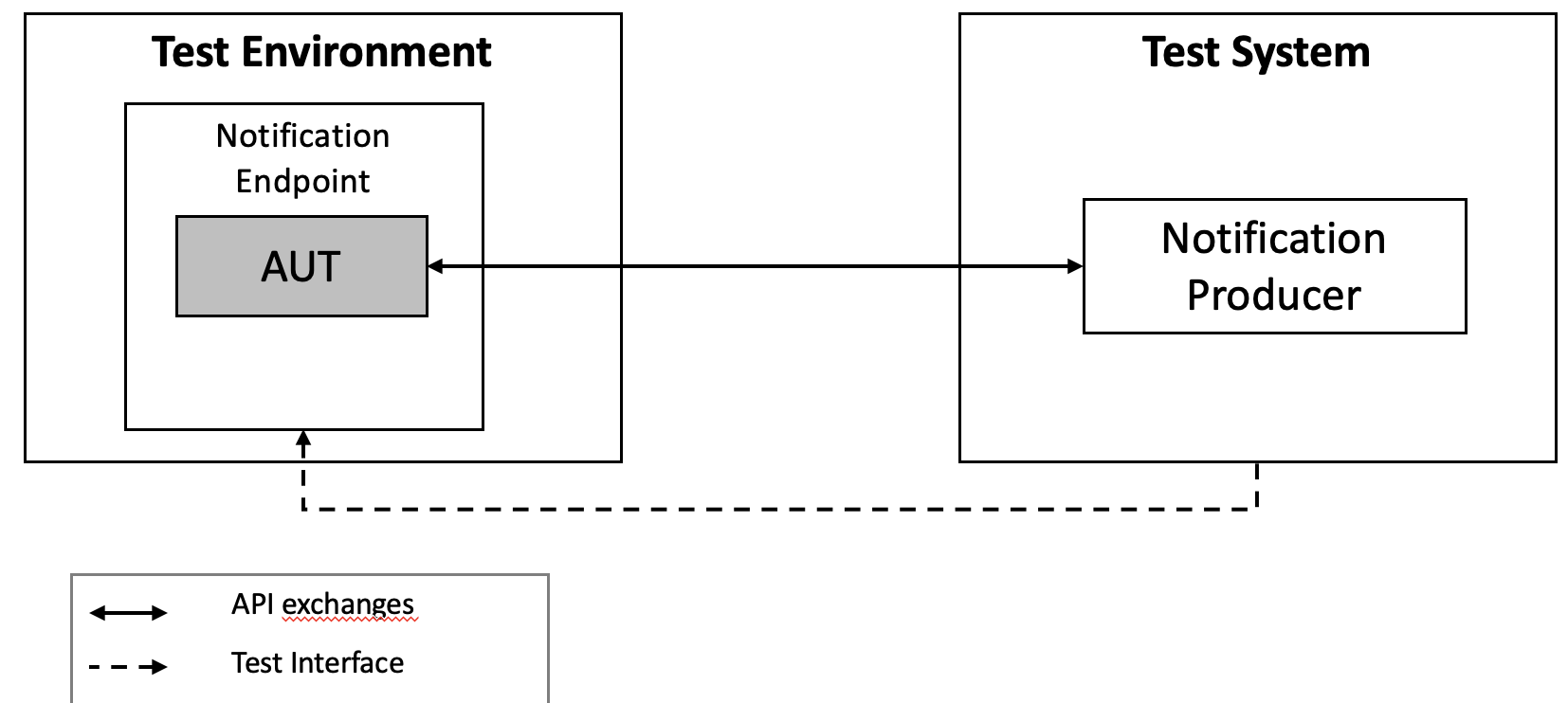 Figure 4.3.6-1: Configuration for tests of APIs where the Test System is an API Provider,
and the AUT is a Notification endpoint4.3.7	Config_prod_NFV-MANO The configuration config_prod_NFV-MANO shall be implemented to test APIs produced by FUTs which implement NFV-MANO. The test environment of the virtual element is an NFV platform providing NFVI.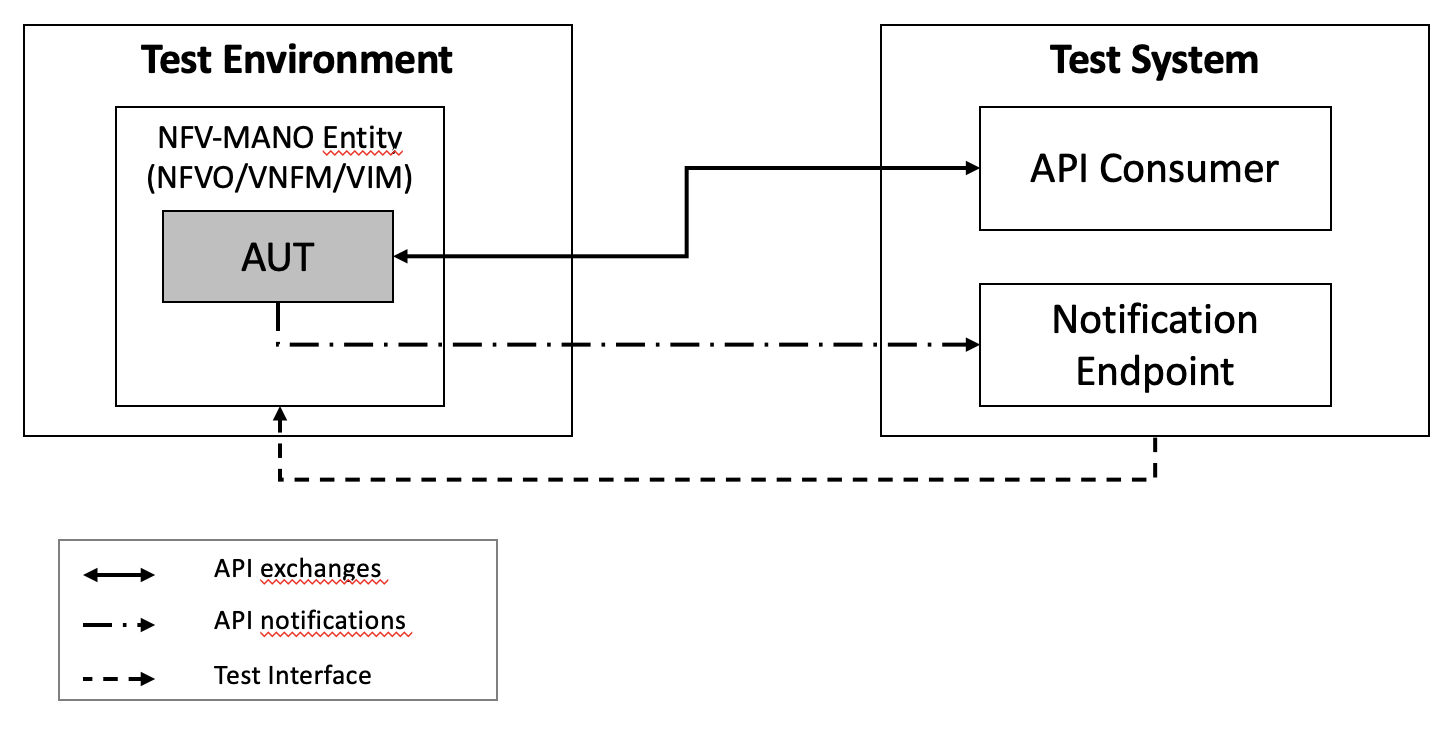 Figure 4.3.7-1: Configuration for tests of APIs with NFV-MANO as Producer4.4	Void 4.5	Generic Test Description 4.5.1	General The machine readable language used for the test case implementations is the Robot Framework syntax language [i.2]. The Robot code for all test cases is available at: https://forge.etsi.org/rep/nfv/api-tests/tree/3.6.1 and in the accompanying annexes, which contain the tabular representations of the Test Descriptions. The primary source for the Test Descriptions is the online repository at ETSI Forge.Compliant NFV MANO API Conformance Test Systems shall implement the Test Descriptions as documented in the ETSI Forge repository and in the accompanying annexes which follow the requirements set in the following clauses.Together with the normative Test Descriptions, informative implementation of the tests steps is made available as well in the form of "Keywords in Robot Framework" to facilitate adoption of the present work. Within the Robot Framework files present in the online repository, the Test Descriptions (which are normative) and test steps implementations (which are informative) can be identified by the heading under which they are grouped, as follows:the normative tests descriptions are grouped under the "*** Test Cases ***" heading; while the informative test steps implementations are grouped under the "*** Keywords ***" heading.NOTE:	The text for the headings needs to conform to the Robot Framework language syntax.4.5.2	Test Description formatTest Descriptions specify the information required to run an "API conformance test". Test Descriptions are defined per test and table 4.5.2-1 defines the elements of the Test Description.Table 4.5.2-1: Test Description entriesThe Test Descriptions are formatted as tables, as shown in the example shown in table 4.5.2-2.Table 4.5.2-2: Test Description entries examples4.5.3	Scope of the tests 4.5.3.1	GeneralIn addition to the material described in clause 4.5.1, the behaviours of the SUT shall be tested in terms of:expected handling of the messages received from Test System;expected actions inside the SUT.These two items above shall be checked by examining information retrieved by other operations performed by Test Systems e.g. GET or appropriate notification messages. These checks of expected handling and internal actions shall be based on material provided in the referenced specifications including all error cases.Further checking includes:The expected correct response messages sent back to the Test system. The above item shall be checked by analysing received messages by Test Systems. These checks of response correctness shall be based on material provided in the referenced specifications, including all error cases.4.5.3.2	General characteristics of the reference pointsThis clause describes the basic principles of ETSI GS NFV-SOL 002 [2], ETSI GS NFV-SOL 003 [1], and ETSI GS NFV-SOL 005 [3] which are considered in API conformance test.From the API conformance test point of view, the reference points have below characteristics:Asynchronous API and State handling by notifications: applicable for Os-Ma-Nfvo, Or-Vnfm:Due to the varieties of the reasons, e.g. consuming time of process handling, "VNF Lifecycle Management interface" defined in ETSI GS NFV-SOL 003 [1], clause 5 and "NS Lifecycle Management interface" defined in ETSI GS NFV-SOL 005 [3], clause 6 are designed as asynchronous way, i.e. API designed is based on the combination of the specific methods with task resources and state handling by related attributes signalled via notification messages.For example, the operation "Instantiate VNF" is triggered by POST message with task "Instantiate VNF" sent from NFVO to VNFM, then VNFM sends "provisional" response "202 accepted" back to NFVO, which means "accepted request" (ETSI GS NFV-SOL 003 [1], clause 5.4.4). Based on the subscriptions registered in VNFM, the appropriate notification message will be sent toward NFVO with the state of the processing in the VNFM at that time. After finishing the process of instantiating VNF in the VNFM, the notification message with the notification endpoint resource which is set to "operationState=COMPLETED" shall be sent (ETSI GS NFV-SOL 003 [1], clause 5.4.18), which means that the VNF has been instantiated. In order to verify such "Asynchronous API" characteristics, the Robot code implements "workflow test" which include series of operations required for "VNF Lifecycle Management interface" and "NS Lifecycle Management interface" operations.Linked resource: applicable for Os-Ma-Nfvo, Ve-Vnfm, Or-Vnfm:According to ETSI GS NFV-SOL 003 [1], clause 4.3.3.1, ETSI GS NFV-SOL 005 [3], clause 4.3.3.1 and ETSI GS NFV-SOL 002 [2], clause 4.3.3.1, "link" pointing to the resources which may be fetched by API consumer, may be used on the reference point. It is used in order to avoid "big" response messages and to avoid repeating information request messages. Therefore, the validity of such linked resources is also verified by test, as same as resources in the response message itself.Request and response data values: applicable for Os-Ma-Nfvo, Ve-Vnfm, Or-Vnfm: According to the ETSI GS NFV-SOL 003 [1] and ETSI GS NFV-SOL 002 [2], clause 5.5, a VNF LCM request use the relevant values e.g. set in the valid VNFD, i.e. InstantiateVnfRequest, ScaleVnfRequest, ScaleVnfToLevelRequest, ChangeVnfFlavourRequest, TerminateVnfRequest HealVnfRequst, OperateVnfRequest and ChangeExtVnfConnectivityRequest.According to the ETSI GS NFV-SOL 005 [3], clause 6.5, a NS LCM request uses the relevant values e.g. set in the valid NSD, i.e. InstantiateNsRequest, ScaleNsRequest, UpdateNsRequest, TerminateNsRequest and HealNsRequest.Test system verifies if each attribute of the response body uses relevant values e.g. set in the valid VNFD/NSD.NOTE 1:	This is not considered in the present document.Grant exchange: applicable for Or-Vnfm:According to ETSI GS NFV-SOL 003 [1], clause 9.1, the VNFM executes Grant Request before certain LCM operations are executed for the direct mode. The test system verifies if each attribute of Grant request body uses relevant values e.g. set in the valid VNFD.NOTE 2:	The value validation is not considered in the present document.NOTE 3:	The Robot code implements "Individual Grant". The test for "Grant exchange in the VNF LCM operations" in the workflow test requires specific test configuration "Config_prod_VNFM_GRANT" specified in clause 4.3, but "Grant exchange" part in the VNF LCM is not considered by the Robot code in the present document.VIM registration: applicable for Or-Vnfm:According to ETSI GS NFV-SOL 003 [1] clause 4.4.1.6, the VNFM uses VIM related information according to ETSI GS NFV-SOL 003 [1], clause C.5, the test system imports the latest VIM registration before testing.NOTE 4:	The test system imports the values for the VIM related information via test configurations.4.5.3.3	Basic behaviours of the API producer/consumer and verification steps4.5.3.3.0	IntroductionExpected behaviours of the API producer specified in the SOL specifications targeted by the tests (i.e. ETSI GS NFV-SOL 002 [2], ETSI GS NFV-SOL 003 [1] and ETSI GS NFV-SOL 005 [3]) are categorized as follows:Producer sends event triggered notifications based on consumer subscriptions.Producer sends periodic notifications based on the consumer subscriptions.Producer executes the requested API operation.Consumer fetches the files/package info.These four categories are expanded hereafter.4.5.3.3.1	Producer sends event triggered notifications based on consumer subscriptionsTypical example for this case is "Fault management". The producer sends a notification to the consumer with mechanism "filter" and "callback". The Test System checks if the notification aligns to the conditions of the subscription.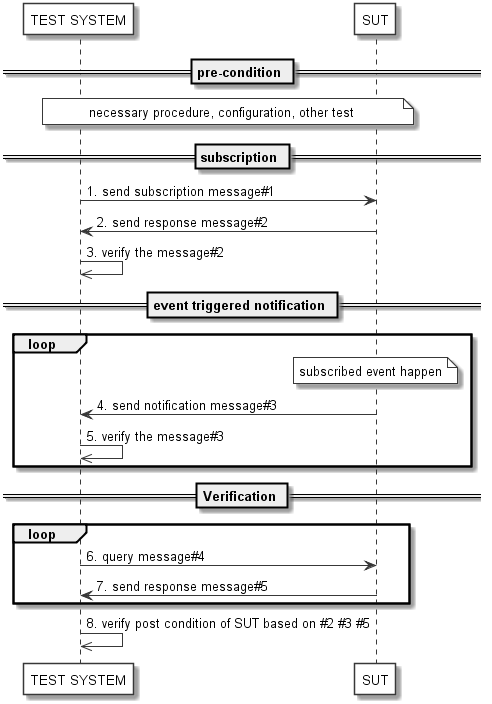 Figure 4.5.3.3.1-1: Verification procedureThe basic method of verification follows the steps as illustrated in figure 4.5.3.3.1-1:Preconditions: Before sending message#1, required features/functionalities are executed, e.g. API authentication, etc. Other tests as pre-condition are executed beforehand if required:Test System sends subscription message#1. Test System sets the data and attributes of the request body with correct/incorrect cardinalities and values.Upon receiving the subscription message#1 from Test System, the SUT shall handle this subscription according to the requirements defined in SOL specifications, the response message#2 are sent to the Test System. Test System verifies the received response message#2, in terms of expected response code, expected HTTP header, HTTP body, cardinality of the responded data, fulfilment of the requirements described in the description field, and verification aspects shown below, etc.:a)	Verification aspects: 1-C, 2-C, 2-F, 2-G (see clause 4.5.4).When the events which are matched to the subscribed criteria made by message#1 happen in SUT, notification message#3 sends to the Test System.NOTE:	How to make subscribed event in SUT to match the criteria is out of scope of the present document.Test System verifies the received response message#3, in terms of expected response code, expected HTTP header, HTTP body, cardinality of the responded data, fulfilment of the requirements described in the description field, and verification aspects shown below, etc. steps 4 and 5 can be looped:a)	Verification aspects: 1-C, 2-C, 2-F, 2-G (see clause 4.5.4).After expected API messages exchange, the Test System may have some verification aspects which require retrieval of information from the SUT, e.g. linked resources embedded in the response message. In that case, the Test System may invoke a query message to the SUT.As a reaction to the step 6, the SUT may send additional messages to the Test System. In this case, the verification is identical to the step 5.In addition to the verification done by step 2, step 3, step 5 and step 7, the Test System verifies the expected post conditions for the SUT.4.5.3.3.2	Producer sends periodic notifications based on the consumer subscriptionsTypical example for this case is "Performance management". The producer sends a periodic notification to the consumer as requested in the subscription. The Test System checks if the notification aligns to the conditions of the subscription.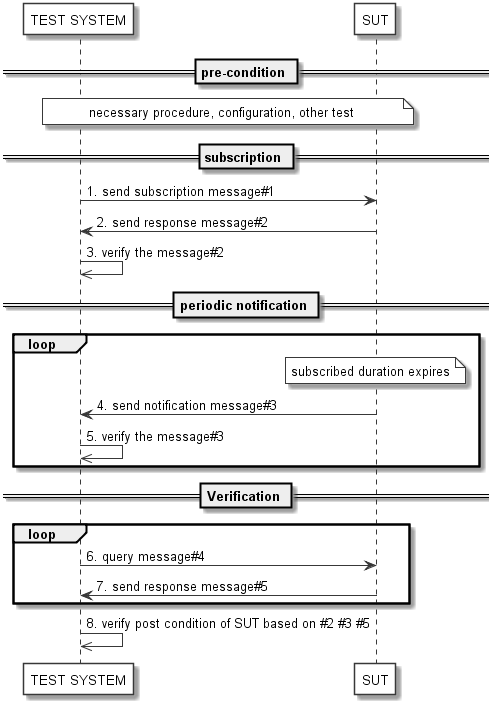 Figure 4.5.3.3.2-1: Verification procedureThe basic method of verification follows the steps as illustrated in figure 4.5.3.3.2-1:Preconditions: Before sending message#1, required features/functionalities are executed, e.g. API authentication, etc. Other tests as pre-condition are executed beforehand if required:NOTE:	Even figure 4.5.3.3.2-1 shows the series of the message exchanges as sequence flow, the Robot code/Test Descriptions implements the tests per individual interface basis, i.e. the tests for subscription, the tests for notification.Identical to the step 1 of the clause 4.5.3.3.1.Identical to the step 2 of the clause 4.5.3.3.1.Identical to the step 3 of the clause 4.5.3.3.1.When the reporting period which is subscribed to the SUT by message#1 expires, notification message#3 sends to the Test System.Identical to the step 5 of the clause 4.5.3.3.1.Identical to the step 6 of the clause 4.5.3.3.1.Identical to the step 7 of the clause 4.5.3.3.1.Identical to the step 8 of the clause 4.5.3.3.1.4.5.3.3.3	Producer executes the requested API operationTypical example for this case is "Life Cycle Management". Based on the concept "Asynchronous API", the producer starts the operation by receiving a request message from the consumer, and sends some notifications back based on the operational status. The Test System checks if the procedure is correct, i.e. start with a request, send notifications with an appropriate status, complete operation and correct status of the resources and status of the producer.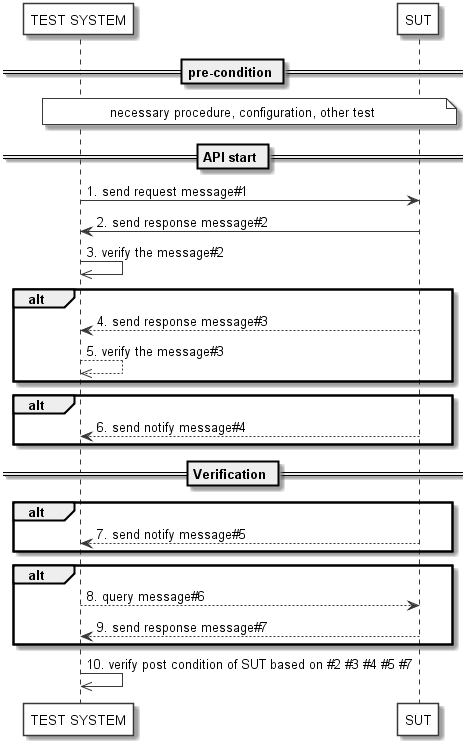 Figure 4.5.3.3.3-1: Verification procedureThe basic method of verification follows the steps as illustrated in figure 4.5.3.3.3-1:Preconditions: Before sending message#1, required features/functionalities are executed, e.g. API authentication, etc. Other tests as pre-condition are executed beforehand if required:Test System sends request message#1. Test System sets the data and attributes of the request body with correct/incorrect cardinalities and values.Upon receiving the request message#1 from Test System, the response message#2 are sent to the Test System with an appropriate response code and HTTP body based on the result of the SUT executed procedure. Test System verifies the received response message#2, in terms of expected response code, expected HTTP header, HTTP body, cardinality of the responded data, fulfilment of the requirements described in the description field, and verification aspects shown below, etc.:a)	Verification aspects: 1-C, 2-A, 2-C, 2-F, 2-G (see clause 4.5.4).Optionally, the API may have more than 1 message exchange in particular for messages sent from the SUT to the Test System. In that case this step follows step 2.Identical to the step 3.Optionally, the SUT may send notification messages to the Test System which shows the status of the processing of the messages in the SUT, e.g. STARTING/PROCESSING, etc., based on the consumer subscriptions.After SUT completed the requested processing in the SUT, the SUT may send the notification message to the Test System which shows the status of the processing "COMPLETED".After expected API messages exchange, the Test System may have some verification aspects which require retrieval of information from the SUT, e.g. linked resources embedded in the response message. In that case, the Test System may invoke a query message to the SUT.As reaction to the step 8, the SUT may send additional messages to the Test System. In this case, the verification follows step 3.In addition to the verification done by step 2, step 3, step 4, step 5 and step 7 (optional), the Test System verifies the expected post conditions for the SUT.4.5.3.3.4	Consumer fetches the files/package info Typical example for this case is fetching files of a VNFD, VNF package, NSD and PNFD. The Test System checks if the file or package info is correctly received.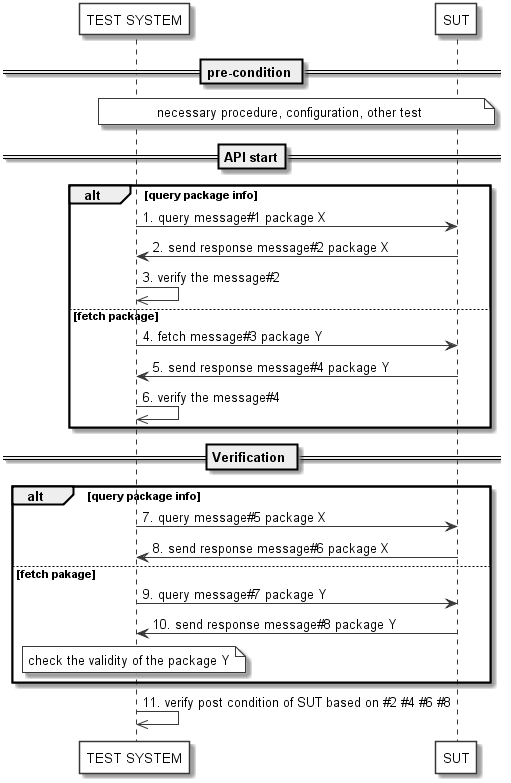 Figure 4.5.3.3.4-1: Verification procedureThe basic method of verification follows the steps as illustrated in figure 4.5.3.3.4-1:Preconditions: Before sending message#1, required features/functionalities are executed, e.g. API authentication, etc. Other tests as pre-condition are executed beforehand if required:NOTE:	Even figure 4.5.3.3.1-1 shows the series of the message exchanges as sequence flow, the Robot code/Test Descriptions implements the tests per individual interface basis, i.e. the tests for query the package info, the tests for fetch the packages.Test System sends query message#1 for information of the package X. Test System sets the data and attributes of the request body with correct/incorrect cardinalities and values.Upon receiving the query message#1 from Test System, the SUT shall handle this subscription according to the requirements defined in SOL specifications, the response message#2 are sent to the Test System. Test System verifies the received response message#2, in terms of expected response code, expected HTTP header, HTTP body, cardinality of the responded data, fulfilment of the requirements described in the description field, and verification aspects shown below, etc.:a)	Verification aspects: 1-C, 2-C, 2-F, 2-G (see clause 4.5.4).Alternately to the step 1, Test System sends fetch message#3 to retrieve the package Y. Test System sets the data and attributes of the request body with correct/incorrect:a)	Verification aspects: 2-F in clause 4.5.4.Upon receiving the fetch message#3 from Test System, the SUT shall handle this request according to the requirements defined in SOL specifications, the response message#4 with package Y are sent to the Test System with an appropriate response code and HTTP body based on the result of the SUT executed procedure.Identical to the step 3, for message#4.After expected API messages exchange, the Test System may have some verification aspects which require retrieval of information from the SUT, e.g. linked resources embedded in the response message. In that case, the Test System may invoke a query message to the SUT. And in order to the verification of the package X information fetched by step 2, the Test System sends query message#5 to the SUT.As reaction to the step 7, the SUT may send additional messages to the Test System. In this case, the verification is identical to the step 3.The Test System may have some verification aspects which require retrieval of information from the SUT, e.g. linked resources embedded in the response message. In that case, the Test System may invoke a query message to the SUT. And in order to the verification of the package Y information fetched by step 5, Test System sends query message#7 to the SUT.As reaction to the step 9, the SUT may send additional messages to the Test System. In this case, the verification is identical to the step 10.In addition to the verification done by step 3 and step 6, the Test System verifies the expected post conditions for the SUT.4.5.3.4	Workflow test considerationsThe asynchronous API concept introduced in ETSI GS NFV-SOL 002 [2], ETSI GS NFV-SOL 003 [1] and ETSI GS NFV-SOL 005 [3] describes set of lifecycle operations and relations among them. Asynchronous API, though described in form of flow as informative in the base specifications, is one of the key and critical design concepts of NFV SOL specifications and for deployment of NFV systems. Therefore, the present document includes a set of workflow Test Descriptions to test such characteristics and, in particular, to include checks on the postconditions of the request for LCM operations.NOTE 1:	As an example, the request of instantiation of a VNF expects as a post condition the asynchronous notifications of the status change of the VNF throughout the instantiation process. A workflow Test Description includes checks on the actual notifications of such status changes.NOTE 2:	The workflow Test Descriptions for ETSI GS NFV-SOL 002 [2] aspects are not considered in the present document.The workflow Test Descriptions are listed in annex B. 4.5.4	Verification 4.5.4.0	IntroductionSince the scope of the API conformance test includes syntax and semantics verifications, this clause defines the methodology of the verification executed by the Test System.4.5.4.1	Common verification aspects The common verification aspects checked by the Test System are defined in table 4.5.4.1-1.Table 4.5.4.1-1: Common verification aspects4.5.4.2	Verification aspects for individual API The verification aspects for individual APIs checked by the Test System are defined in table 4.5.4.2-1. Table 4.5.4.2-1: Common verification aspects for each API4.5.4.3	Verification aspects not considered The current version of the present document and test code is not considering the aspects for verification listed in table 4.5.4.3-1. Table 4.5.4.3-1: Exception of the verification aspects for API conformance test5	Void6	Void7	VoidAnnex A (informative):
Known IssuesTable A-1 lists Test Descriptions that have known issues. Table A-1: Known issuesTable A-2 lists the missing Test Descriptions. Table A-2: Missing Test Descriptions Annex B (informative):
Workflow Test Descriptions Table B-1 contains the exhaustive list of Test Descriptions that are workflows, as defined in clause 4.5.3.4.Table B-1: List of workflow Test DescriptionsAnnex C:
VoidAnnex D (normative):
Word format presentation of the test suite for the Os-Ma-nfvo Reference Point The Microsoft® Word format presentation of the high level tests for the Os-Ma-nfvo is generated from the Robot Framework test suite using the tool robot2doc available at [i.3]. The format is provided to assist the readers who are not familiar with the Robot Framework syntax language. The Microsoft® Word format presentation of the high level tests for the Os-Ma-nfvo is the file Tests-SOL005-OsMaNfvo.docx contained in archive gs_nfv-tst010v030601p0.zip which accompanies the present document. The normative Test Descriptions and the informative test steps implementations are available in the Robot Framework at https://forge.etsi.org/rep/nfv/api-tests/tree/3.6.1/SOL005.Some Test Descriptions that were present in previous versions of the present document are indicated as "void". This is because the Test Descriptions are not applicable to version 3.6.1 of ETSI GS NFV-SOL 005 [3].Annex E (normative):
Word format presentation of the test suite for the Ve-Vnfm Reference Point The Microsoft® Word format presentation of the high level tests for the Ve-Vnfm is generated from the Robot Framework test suite using the tool robot2doc available at [i.3]. The format is provided to assist the readers who are not familiar with the Robot Framework syntax language. The Microsoft® Word format presentation of the high level tests for the Ve-Vnfm is the file Tests-SOL002-VeVnfm.docx contained in archive gs_nfv-tst010v030601p0.zip which accompanies the present document. The normative Test Descriptions and the informative test steps implementations are available in the Robot Framework at https://forge.etsi.org/rep/nfv/api-tests/tree/3.6.1/SOL002.Some Test Descriptions that were present in previous versions of the present document are indicated as "void". This is because the Test Descriptions are not applicable to version 3.6.1 of ETSI GS NFV-SOL 002 [2]. Annex F (normative):
Word format presentation of the test suite for the Or-Vnfm Reference Point The Microsoft® Word format presentation of the high level tests for the Or-Vnfm is generated from the Robot Framework test suite using the tool robot2doc available at [i.3]. The format is provided to assist the readers who are not familiar with the Robot Framework syntax language. The Microsoft® Word format presentation of the high level tests for the Or-Vnfm is the file Tests-SOL003-OrVnfm.docx contained in archive gs_nfv-tst010v030601p0.zip which accompanies the present document. The normative Test Descriptions and the informative test steps implementations are available in the Robot Framework at https://forge.etsi.org/rep/nfv/api-tests/tree/3.6.1/SOL003.Some Test Descriptions that were present in previous versions of the present document are indicated as "void". This is because the Test Descriptions are not applicable to version 3.6.1 of ETSI GS NFV-SOL 003 [1]. Annex G (normative):
Word format presentation of the test suite for NFV-MANO Management The Microsoft® Word format presentation of the high level tests for the NFV-MANO Management is generated from the Robot Framework test suite using the tool robot2doc available at [i.3]. The format is provided to assist the readers who are not familiar with the Robot Framework syntax language. The Microsoft® Word format presentation of the high level tests for the NFV-MANO Management is the file Tests-SOL009-NFV-MANO-mgmt.docx contained in archive gs_nfv-tst010v030601p0.zip which accompanies the present document. The normative Test Descriptions and the informative test steps implementations are available in the Robot Framework at https://forge.etsi.org/rep/nfv/api-tests/tree/3.6.1/SOL009.Annex H (normative):
Word format presentation of the test suite for the Or-Or reference point H.1	GeneralThe Microsoft® Word format presentation of the high level tests for the Or-Or is generated from the Robot Framework test suite using the tool robot2doc available at [i.3]. The format is provided to assist the readers who are not familiar with the Robot Framework syntax language. The Microsoft® Word format presentation of the high level tests for the Or-Or is the file Tests-SOL011-OrOr.docx contained in archive gs_nfv-tst010v030601p0.zip which accompanies the present document. The normative Test Descriptions and the informative test steps implementations are available in the Robot Framework at https://forge.etsi.org/rep/nfv/api-tests/tree/3.6.1/SOL011.In addition to the ETSI GS NFV-SOL 011 [8] tests listed in the electronic attachment, the ETSI GS NFV-SOL 011 [8] tests make use of applicable ETSI GS NFV-SOL 005 [3] tests. The following ETSI GS NFV-SOL 011 [8] interfaces reference the related SOL005 interfaces. NOTE:	The tests for ETSI GS NFV-SOL 011 [8] are for version 3.3.1 and not version 3.6.1. H.2	SOL011 NSD ManagementThe interface follows the provisions specified in the clause 5 of ETSI GS NFV-SOL 005 [3] for the NSD management interface, except that the producer is NFVO-N and the consumer is NFVO-C.The following SOL005 NSD Management conformance tests only are applicable to ETSI GS NFV-SOL 011 [8]:H.3	SOL011 NS Lifecycle ManagementThe interface follows the provisions specified in the clause 6 of ETSI GS NFV-SOL 005 [3] for the NS lifecycle management interface, except that the producer is NFVO-N and the consumer is NFVO-C.All of the SOL005 NS Lifecycle Management tests are applicable to ETSI GS NFV-SOL 011 [8], except for the following ones:H.4	SOL011 NS Performance ManagementThe interface follows the provisions specified in the clause 7 of ETSI GS NFV-SOL 005 [3] for the performance management interface, except that the producer is NFVO-N and the consumer is NFVO-C.All of the ETSI GS NFV-SOL 005 [3] NS Performance Management tests are applicable to ETSI GS NFV-SOL 011 [8].H.5	SOL011 NS Fault ManagementThe interface follows the provisions specified in the clause 8 of ETSI GS NFV-SOL 005 [3] for the fault management interface, except that the producer is NFVO-N and the consumer is NFVO-C.All of the ETSI GS NFV-SOL 005 [3] NS Fault Management tests are applicable to ETSI GS NFV-SOL 011 [8].Annex I (normative):
Word format presentation of the test suite for NFV-MANO Policy Management The Microsoft® Word format presentation of the high level tests for the NFV-MANO Policy Management is generated from the Robot Framework test suite using the tool robot2doc available at [i.3]. The format is provided to assist the readers who are not familiar with the Robot Framework syntax language. The Microsoft® Word format presentation of the high level tests for the NFV-MANO Policy Management is the file Tests-SOL012-NFV-MANO-Policy-mgmt.docx contained in archive gs_nfv-tst010v030601p0.zip which accompanies the present document. The normative Test Descriptions and the informative test steps implementations are available in the Robot Framework at https://forge.etsi.org/rep/nfv/api-tests/tree/3.6.1/SOL012.NOTE:	The tests for ETSI GS NFV-SOL 012 [9] are for version 3.4.1 and not version 3.6.1 like the other specifications. Annex J (informative):
Change HistoryHistoryElementsDefinitionTest IDThe Test ID identifies uniquely the test. Naming convention: the Test ID is the number of the clause in the present document which includes the Test Descriptions.Test ObjectiveThe test objective indicates clearly which requirement is intended to be tested in the test. This part eases the understanding of the Test Description behaviour. This also eases the identification of the requirements, which were used as a basis for the test. Pre-conditionsThe pre-conditions field defines the conditions that the state of the SUT shall verify before undergoing the actual Test Description. In the process of the test, if the preconditions are not met, it leads to the assignment of an Inconclusive verdict. This field may include identifiers of other Tests within the present document which may be executed to bring the SUT into a state which verifies the mandated pre-conditions.ReferenceIn the reference row, the Test Description writer indicates, the clauses of NFV SOL specification where the tested requirements are expressed. This information is critical, because it justifies the existence and the behaviour of the Test Description.The reference row may refer to several clauses, separated by semi-colon. Config IDThe identifier of the applicable test configuration. A test configuration defines the components that shall be included in Test System and SUT to execute the tests and their connections.ApplicabilityOnly optional functions which are required for this specific Test Description are listed in this field.Post-conditionsDefinition of the events that the SUT is expected to perform or shall not perform, if any, according to the NFV SOL specifications and following the correct execution of the actions in the expected behaviour below. If the post-conditions concur in the definition of the verdict of the test, a step in the Test Case shall be explicitly provided.Multiple post conditions are separated by semi-colon which expresses a logical AND relation.Test CaseA set of steps of the test, carried out by the Test System to verify conformance of the SUT to the Test Objective. The steps are written in the form of Keywords in the Robot Framework language [i.2]. The verdict of the Test shall be se to 'Pass' if all the applicable steps in the Test Case are successfully carried out and meet expected results criteria, it shall be set to 'Fail' if any of the steps fails. The Inconclusive verdict applies in all other cases.Test PurposeTest PurposeTest IDA.B.C.D.E.Test ObjectiveExample Test Objective.Pre-conditionsPrecondition example.ReferenceReference 1; reference 2.Config IDConfiguration_example_id.ApplicabilityApplicability statement example. Post-conditionsPrecondition 1; Precondition 2; Precondition 3.Test CaseTest CaseStep Number OneStep Number TwoSteps are described with use of below expressions:GET all [resource] [expression]
to query URI of [resource] to SUT by GET operation with [expression].GET [resource] [expression]
to query individual [resource] to SUT by GET operation with [expression].Send [HTTP method] Request to [purpose]/[HTTP method] [resource]
to send request to SUT by [HTTP method], i.e. POST, PUT, PATCH, DELETE. Same as "Send [HTTP method] Request to [purpose]".Check HTTP Response Status [expression]
to check if the status code in the response which corresponds to the previous step request from SUT matches [expression].Check HTTP Response Header [expression]
to check if the contents of HTTP header in the response which corresponds to the previous step request from SUT matches [expression].Check HTTP Response Body [expression]
to check if the JSON of the body in the payload of the response which corresponds to the previous step request from SUT matches [expression]. Check Postcondition [resource] Exists
to check if [resource] of the SUT is accessible by GET operation. Check Postcondition [resource] is [expression]
to check if [resource] matches [expression] by GET operation.Check [notification name] Http Request Body [expression]
Upon [notification name] received, to check if the JSON of the body in the payload of HTTP post request from SUT matches [expression].Trigger [condition] (external action)
Test environment prepares [condition] for the particular test to run.Check [resource] [condition]
to check if the attribute of the [resource] in JSON in the payload of the response from SUT matches [condition] according to the "Post-Conditions" or "Pre-conditions" by GET operation.Step Number OneStep Number TwoSteps are described with use of below expressions:GET all [resource] [expression]
to query URI of [resource] to SUT by GET operation with [expression].GET [resource] [expression]
to query individual [resource] to SUT by GET operation with [expression].Send [HTTP method] Request to [purpose]/[HTTP method] [resource]
to send request to SUT by [HTTP method], i.e. POST, PUT, PATCH, DELETE. Same as "Send [HTTP method] Request to [purpose]".Check HTTP Response Status [expression]
to check if the status code in the response which corresponds to the previous step request from SUT matches [expression].Check HTTP Response Header [expression]
to check if the contents of HTTP header in the response which corresponds to the previous step request from SUT matches [expression].Check HTTP Response Body [expression]
to check if the JSON of the body in the payload of the response which corresponds to the previous step request from SUT matches [expression]. Check Postcondition [resource] Exists
to check if [resource] of the SUT is accessible by GET operation. Check Postcondition [resource] is [expression]
to check if [resource] matches [expression] by GET operation.Check [notification name] Http Request Body [expression]
Upon [notification name] received, to check if the JSON of the body in the payload of HTTP post request from SUT matches [expression].Trigger [condition] (external action)
Test environment prepares [condition] for the particular test to run.Check [resource] [condition]
to check if the attribute of the [resource] in JSON in the payload of the response from SUT matches [condition] according to the "Post-Conditions" or "Pre-conditions" by GET operation.Verification aspectsNotes1-A: URI handlingIf the SUT receives an invalid URI by HTTP method with either an invalid path or invalid values for the resources, the SUT shall return the appropriate error response code to the Test System according to the SOL specification. 
The Test System tests the support of HTTP over TLS version 1.2. See and follow clause 4.1 of ETSI GS NFV-SOL 013 [5].1-B: Attribute selectorsExpected attributes or sub-resources shall be sent from the SUT according to attribute selector parameter by a query operation from the Test System. The Test System tests all of the operations with parameters specified in table 5.3.2.1-1 of ETSI GS NFV-SOL 013 [5] if those work correctly.See and follow clause 5.3 of ETSI GS NFV-SOL 013 [5].1-C: HTTP header fieldsExpected HTTP headers shall be sent from the SUT. The Test System tests all of the operations with parameters if those work correctly.See and follow clause 4.2 of ETSI GS NFV-SOL 013 [5].1-D: Error reportingIn case of some types of errors occurred in the SUT, the error response with type ProblemDetails data are returned to the Test System. The Test System tests all attributes of the ProblemDetails for error Response Codes explicitly specified in the each of Response body part of the tables for "Details of the request/response on the resources" in the baseline SOL specifications regarding the error experienced by the SUT.See note.See and follow clause 6 of ETSI GS NFV-SOL 013 [5].1-E: API authorizationFor the case of making an API call, OAuth2.0 is required for authentication between API consumer and API producer. For the case of the notification, OAuth2.0 or HTTP Basic authentication is used. From the API producer point of view, if the passed access token is invalid, API producer should return appropriate errors, e.g. 401 unauthorized, 403 insufficient scope.For conformance purposes, AUTHORIZATION_HEADER = "Authorization" shall be used. See and follow clause 8 of ETSI GS NFV-SOL 013 [5].NOTE:	The test system does not support the test for the exhaust error Response Codes specified in ETSI GS NFV-SOL 013 [5] for the "4xx/5xx" part of each Response body filed in the tables for "Details of the request/response on the resources".NOTE:	The test system does not support the test for the exhaust error Response Codes specified in ETSI GS NFV-SOL 013 [5] for the "4xx/5xx" part of each Response body filed in the tables for "Details of the request/response on the resources".Verification aspectsNotes2-A: Asynchronous APIAs described in clause 4.5.3, one of the typical behaviours of Asynchronous API, the requested behaviours are not completed by a response message but as a combination of notifications. See note 1.2-B: VoidVoid.2-C: HTTP Method supportThe Test System verifies all of the Supported HTTP method, e.g. all types of the specified method with all types of the specified response codes.2-D: VoidVoid.2-E: VoidVoid.2-F: Response messages validationThe Test System checks the syntax of the HTTP header and body, the cardinalities and the conditions described in the description part and/or "NOTE" part of the tables for definition of the data types in the SOL specifications. The "link" attributes of the data model are also subject for validation in term of intended values of the resources in the SUT. See note 2.2-G: Validation of the resources in the SUT after API operationThe Test System checks if the related resources in the SUT are in the expected status after having received the response messages, by checking the notifications from the SUT or by initiating a GET request towards the SUT.The tests make use of NSD and VNFD in order to enhance the verification aspects of the test suite. For example, when a VNF is instantiated, the values in the vnfInstance should reflect the content of the VNFD.The verified parameters are taken from tables D.2-1 and D.3-1 in ETSI GS NFV-SOL 001 [6]. During a test, the focus is on verifying parameters in the responses from the SUT. Where a response includes one or more parameters from ETSI GS NFV-SOL 001 [6], then a validation is performed. A validation is for equality, such that the parameter in the response = parameter from VNFD. This type of validation is done on the following reference points and APIs: Os-Ma-nfvo Reference Point: NSD Management APINSD Lifecycle Management APIVNF Package Management APIOr-Vnfm Reference Point: VNF Lifecycle Management APIVNF Lifecycle Operation Granting APIVNF Package Management APIVe-Vnfm Reference Point: VNF Lifecycle Management API2-H: VoidVoid.NOTE 1:	The Robot code implements "workflow test", which includes series of operations required for VNF Lifecycle Management interface and NS Lifecycle Management interface. Special considerations on "workflow Test Descriptions" are described in clause 4.5.3.4.NOTE 2:	The current version of the Robot code implements as follows:JSON schema validation is supported.Conditional check for the requirements of the data type, i.e. requirements described in the description part of the data type table in the SOL specifications is not fully performed.NOTE 1:	The Robot code implements "workflow test", which includes series of operations required for VNF Lifecycle Management interface and NS Lifecycle Management interface. Special considerations on "workflow Test Descriptions" are described in clause 4.5.3.4.NOTE 2:	The current version of the Robot code implements as follows:JSON schema validation is supported.Conditional check for the requirements of the data type, i.e. requirements described in the description part of the data type table in the SOL specifications is not fully performed.Verification aspects not considered by this version of the present document and test codeNotesMultiple times notification testMultiple times notification test based on the conditions subscribed. See clause 4.5.3.3.2.Clause IDsIssue DescriptionNoneNone Clause IDsDescriptionNoneNoneTest IDTest Title 5.3.2.18.1NS Instance Creation5.3.2.19.1NS Instance Deletion5.3.2.20.1Heal Flow of NS lifecycle management operations5.3.2.21.1Instantiate Flow of NS lifecycle management operations5.3.2.22.1Scale Flow of NS lifecycle management operations5.3.2.23.1Terminate Flow of NS lifecycle management operations5.3.2.24.1Update Flow of NS lifecycle management operations7.3.1.19.1Cancel a VNF LCM Operation - STARTING7.3.1.19.2Cancel a VNF LCM Operation - PROCESSING - ROLLING_BACK7.3.1.20.1Change external connectivity of VNF Workflow7.3.1.21.1Change VNF Flavour Workflow7.3.1.22.1Create VNF Instance Resource7.3.1.23.1Delete VNF Instance Resource7.3.1.24.1Fail a VNF LCM Operation Workflow7.3.1.25.1Heal a VNF Instance7.3.1.26.1VNF Instantiation7.3.1.27.1Modify info of a VNF Instance7.3.1.28.1Operate a VNF Instance7.3.1.29.1Retry VNF LCM Operation - Successful7.3.1.29.2Retry VNF LCM Operation - Unsuccessful7.3.1.30.1Rollback a VNF LCM Operation - Successful7.3.1.30.2Rollback VNF LCM Operation - Unsuccessful7.3.1.31.1VNF Instance Scale To Level7.3.1.32.1VNF Instance Scale Out7.3.1.33.1Terminate a VNF InstanceResource Applicable Test IDsNS Descriptors5.3.1.1.1-10, 5.3.1.1.1-15-17Individual NS Descriptors5.3.1.2.1-2Resource Not Applicable Test IDsUpdate NS task5.3.2.5.1-6, 5.3.2.24.1VersionDateInformation about changes.1.0.0.1202--Initial draft Document historyDocument historyDocument historyV3.3.1September 2021PublicationV3.5.1May 2022PublicationV3.6.1March 2023Publication